A Minute for Membership – January 2023Alabama P.E.O. State Membership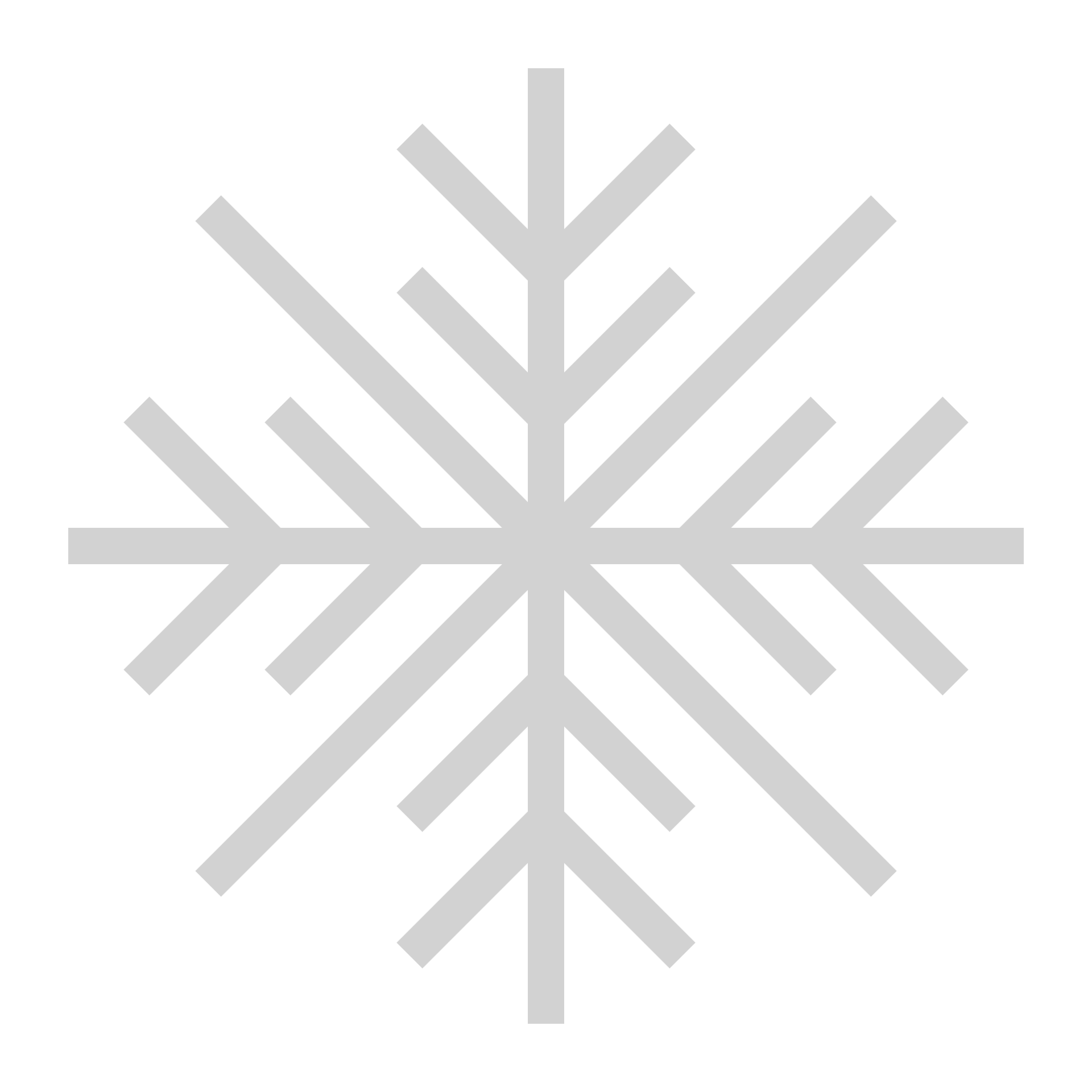 Happy Founders Day Month!  Know that many chapters are planning to honor our seven founders of P.E.O. with programs and tributes.As membership chairs for your chapters, please work on the following:Dues!  Have a discussion with your president and treasurer about the dues process and help them by contacting sisters that may be in limbo about paying their dues by the end of February. Remember that a chapter may pay a sister’s dues if there are unusual situations going on…illness, etc.  Our goal is NO sisters going inactive due to not paying their dues.Unaffiliate lists are updated on the Alabama P.E.O. website by regions.  Please check yours and look for new unaffiliates that have not been contacted yet.  Don’t forget to use your local chapter committee members to help you with contacting unaffiliates…it can be a big job. Make a phone call, write a note or email to all unaffiliates on your regional list and invite them to your next meeting or event.  And, of course, welcome the unaffiliates when they attend your meeting!! Take time to welcome our unaffiliate sisters with open arms and sisterly love to your chapter functions. Gaining a new chapter member will help you chapter to become healthier and happier.*Please share this Minute for Membership with your chapter members.